30η ΠΡΟΣΚΛΗΣΗ ΣΥΓΚΛΗΣΗΣ ΔΗΜΟΤΙΚΗΣ ΕΠΙΤΡΟΠΗΣΚαλείστε να προσέλθετε σε τακτική συνεδρίαση της Δημοτικής Επιτροπής, που θα διεξαχθεί στην αίθουσα συνεδριάσεων του Δημοτικού Καταστήματος την 01η του μηνός Ιουλίου έτους 2024, ημέρα Δευτέρα και ώρα 13:00, για την συζήτηση και λήψη αποφάσεων στα παρακάτω θέματα της ημερήσιας διάταξης, σύμφωνα με τις σχετικές διατάξεις του άρθρου 75 Ν.3852/10, όπως αντικαταστάθηκε από το άρθρο 77 του Ν.4555/18 και συμπληρώθηκε από το άρθρο 9 του Ν.5056/23 και ισχύει :1. Έγκριση μετακίνησης της Κωνσταντίνας Ζαχαρή, ειδ. συνεργάτιδας του Δημάρχου , στα Ιωάννινα, για συνάντηση στις 4-5 Ιουλίου με το Δίκτυο Ελληνικών πόλεων της Αποστολής της ΕΕ για τις «100 κλιματικά ουδέτερες και έξυπνες πόλεις έως το 2030».2. Εξειδίκευση πίστωσης για την προμήθεια μπλουζακίων και ζακετών στο πλαίσιο του προγράμματος ανταλλαγής νέων αθλητών και αθλητριών από τον χώρο του ομαδικού αθλητισμού, του Δήμου Τρικκαίων με τον Δήμο Amberg.3. Έγκριση απόδοσης λογαριασμού χρηματικού εντάλματος προπληρωμής και απαλλαγή της υπολόγου υπαλλήλου Πλιάτσικα Μαρίας-Ξένιας.4. Λήψη απόφασης σχετικά με την αριθμ. πρωτ. 31020/3-6-2024 αίτηση περί απαλλαγής προσαυξήσεων .5. Λήψη απόφασης σχετικά με την αριθμ. πρωτ. 31323/4-6-2024 αίτηση περί απαλλαγής προσαυξήσεων .6. Λήψη απόφασης σχετικά με την αριθμ. πρωτ. 33524/13-6-2024 αίτηση περί απαλλαγής προσαυξήσεων7. Έγκριση διαγραφής ποσών  ως αχρεωστήτως εισπραχθέντων από  οφειλέτες του Δήμου.8. Έγκριση πρακτικού φανερής πλειοδοτικής δημοπρασίας για την εκμίσθωση του δημοτικού καταστήματος που βρίσκεται  στην πλατεία Γοργογυρίου, επιφάνειας  40 τ.μ. στον εσωτερικό χώρο και 60 τ.μ στον εξωτερικό χώρο.9. Συμψηφισμός δικαιωμάτων και υποχρεώσεων, λόγω μη πλήρους τακτοποίησης και επιβολής εισφοράς σε χρήμα, για τις ιδιοκτησίες στο ΟΤΓ1506, με ΚΑ 0202035, 0202080 της κας Βενδίστα Αγγελικής χας Βασ.Πελίγκου, στην περιοχή Γέφυρα Πάσχου - τμήμα ΙΙ.10. Παραχώρηση κοινόχρηστου χώρου για εκδήλωση προσωρινού χαρακτήρα  (αίτηση του κου Αλεξίου Κωνσταντίνου ).11. Τροποποίηση Κανονισμού Λειτουργίας των Α’ & Β’ Κοιμητηρίων του ΔήμουΤρικκαίων.12. Αποδοχή των όρων συμμετοχής  και υποβολής πρότασης με τίτλο « Αποκατάσταση ζημιών και εργασίες αντιπλημμυρικής προστασίας μετά από την καταστροφική πλημμύρα DANIEL στο Δήμο Τρικκαίων» στο ΤΠΑ Υπουργείου Εσωτερικών .Πίνακας Αποδεκτών	ΚΟΙΝΟΠΟΙΗΣΗ	ΤΑΚΤΙΚΑ ΜΕΛΗ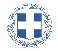 ΕΛΛΗΝΙΚΗ ΔΗΜΟΚΡΑΤΙΑ
ΝΟΜΟΣ ΤΡΙΚΑΛΩΝΔΗΜΟΣ ΤΡΙΚΚΑΙΩΝΔ/ΝΣΗ ΔΙΟΙΚΗΤΙΚΩΝ ΥΠΗΡΕΣΙΩΝΤΜΗΜΑ ΔΙΟΙΚΗΤΙΚΗΣ ΥΠΟΣΤΗΡΙΞΗΣΓραμματεία Δημοτικής ΕπιτροπήςΤρίκαλα, 27 Ιουνίου 2024
Αριθ. Πρωτ. : 35605ΠΡΟΣ :  1.Τα μέλη της ΔημοτικήςΕπιτροπής (Πίνακας Αποδεκτών)(σε περίπτωση κωλύματος παρακαλείσθε να ενημερώσετε τον αναπληρωτή σας).κ. Ρίζου - Μπαούση Ελένη, Πρόεδρο Δημοτικής Κοινότητας Τρικκαίωνκ. Καλαμάρα Ηλία, Πρόεδρο Δημοτικής Κοινότητας Κρηνίτσαςκ. Τζέλη Ευάγγελο, Πρόεδρο Δημοτικής Κοινότητας Μεγαλοχωρίουκ. Τσίνα Γεώργιο, Πρόεδρο Δημοτικής Κοινότητας Λόγγουκ. Πέτρου Κωνσταντίνο, Πρόεδρο Δημοτικής Κοινότητας Γλίνουςκ. Παπαευθυμίου Χρήστο, Πρόεδρο Δημοτικής Κοινότητας Αγίας Κυριακήςκ. Ρέμπελο Ευθύμιο, Πρόεδρο Δημοτικής Κοινότητας Γοργογυρίουκ. Τσιτσιούλα Γεώργιο, Πρόεδρο Δημοτικής Κοινότητας Κεφαλοβρύσουκ. Τσιλιλή - Ζαβλανού Ελένη, Πρόεδρο Δημοτικής Κοινότητας Αρδανίουκ. Λαγάρα Παναγιώτη, Πρόεδρο Δημοτικής Κοινότητας Μεγ. Καλυβίωνκ. Καρατάσο Σωτήριο, Πρόεδρο Δημοτικής Κοινότητας Πλατάνουκ. Χασιώτη Αθανάσιο, Πρόεδρο Δημοτικής Κοινότητας Ριζώματοςκ. Κυριάκο Αχιλλέα, Πρόεδρο Δημοτικής  Κοινότητας Φωτάδαςκ. Τζερεμέ Νικόλαο, Πρόεδρο Δημοτικής Κοινότητας ΞυλοπάροικουΗ Πρόεδρος της Δημοτικής ΕπιτροπήςΣοφία ΑλεστάΑντιδήμαρχος Αργυρίου Κωνσταντίνος Καταβούτας Γεώργιος – Κωνσταντίνος Λεβέντη-Καρά Ευθυμία Νάτσινα Δήμητρα Παπαναστασίου Ζωή Καϊκης Γεώργιος Ηλιάδης Γεώργιος Λάππας ΑντώνιοςΔήμαρχος ΤρικκαίωνΓενικός Γραμματέας  Δ.ΤρικκαίωνΑναπληρωματικά μέλη Δ.Ε. 